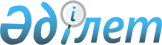 Қазақстан Республикасы Үкіметінің 2004 жылғы 31 желтоқсандағы N 1468 қаулысына өзгерістер енгізу туралыҚазақстан Республикасы Үкіметінің 2005 жылғы 2 тамыздағы N 807 Қаулысы



      Қазақстан Республикасының Үкіметі 

ҚАУЛЫ ЕТЕДІ

:




      1. "Ұлы Отан соғысының қатысушылары мен мүгедектеріне біржолғы көмек төлеуге берілетін ағымдағы нысаналы трансферттерді бөлу және пайдалану туралы" Қазақстан Республикасы Үкіметінің 2004 жылғы 31 желтоқсандағы N 1468 
 қаулысына 
 (Қазақстан Республикасының ПҮКЖ-ы, 2004 ж., N 51, 688-құжат) мынадай өзгерістер енгізілсін:



      көрсетілген қаулыға қосымшада:



      реттік нөмірлері 3 және 15-жолдар мынадай редакцияда жазылсын:



"3  Алматы облысы        3106     93180      829        94009";



"15 Астана қаласы         885     26550      236        26786".




      2. Осы қаулы алғаш рет ресми жарияланғаннан кейін он күнтізбелік күн өткен соң қолданысқа енгізіледі.


      Қазақстан Республикасы




      Премьер-Министрінің




      міндетін атқарушы


					© 2012. Қазақстан Республикасы Әділет министрлігінің «Қазақстан Республикасының Заңнама және құқықтық ақпарат институты» ШЖҚ РМК
				